Подготовили воспитатели:Митрофанова С.А., Белова Е.Н.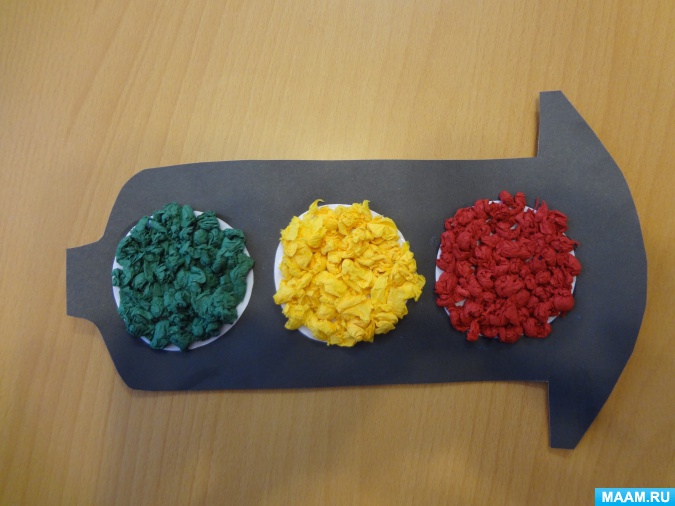 Цель: Закреплять у детей дошкольного возраста знания о ПДД через изготовление поделки «Светофор»Задачи:Воспитывать грамотного пешехода.Развивать мелкую моторику рук.Закреплять знания назначения сигналов светофора.Этапы изготовления:Берём картон, обводим шаблон светофора, вырезаем по контуру.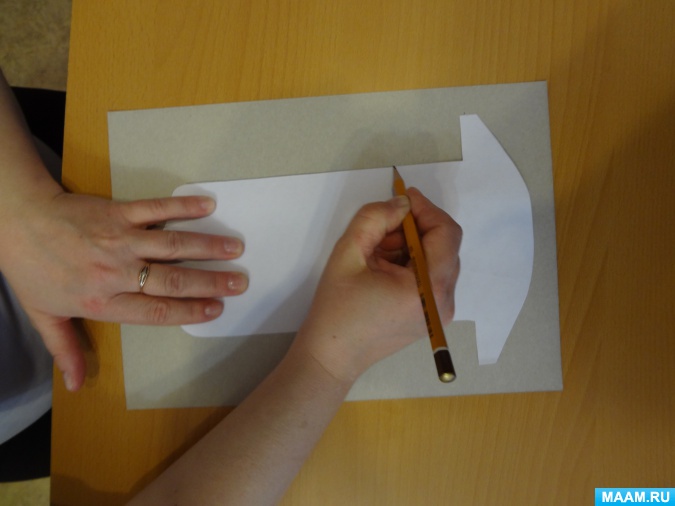 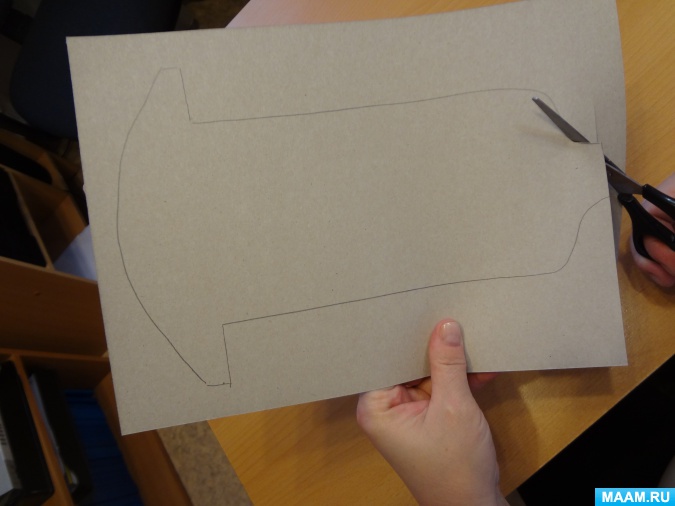 3 белых круга обводим и тоже вырезаем, намазываем клеем круги и приклеиваем к светофору.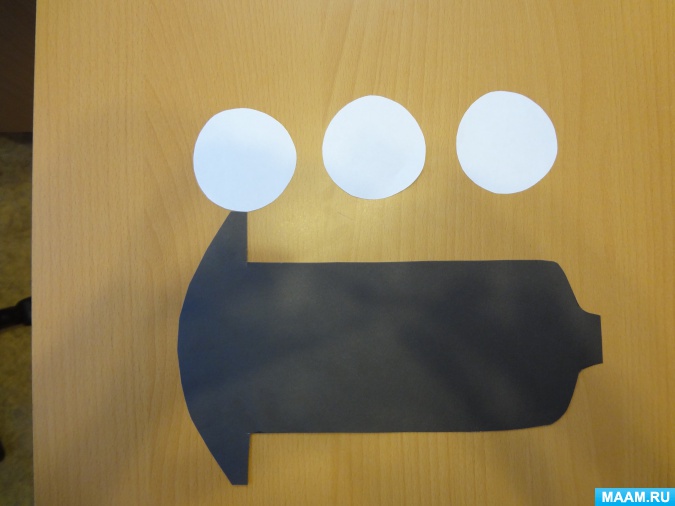 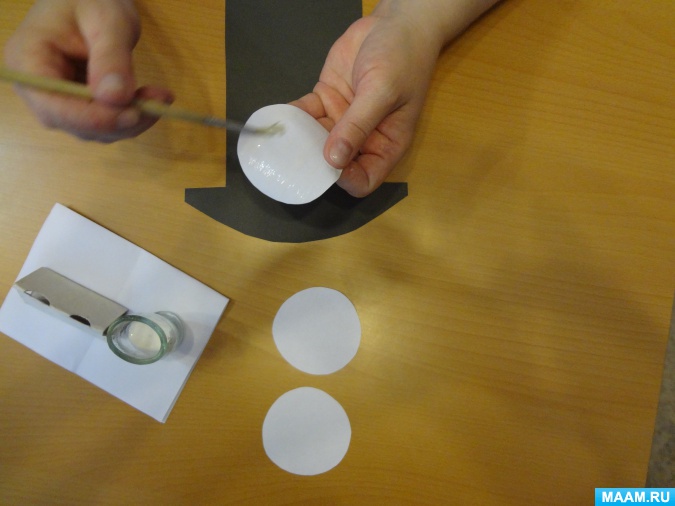 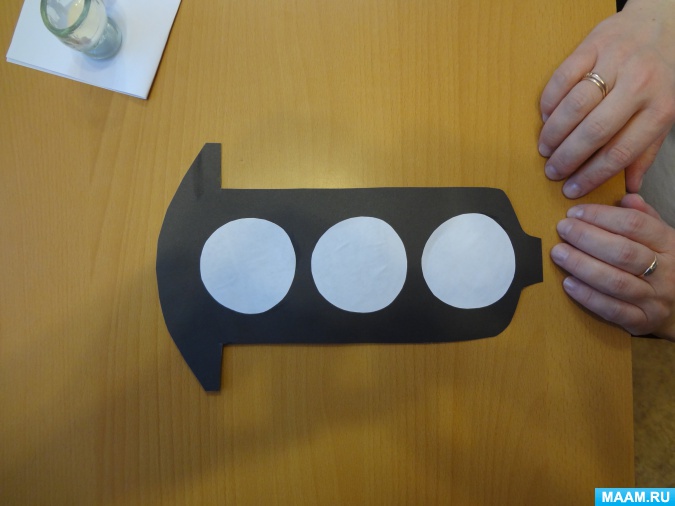 Отрываем кусочки красной салфетки, мнём и приклеиваем на верхний белый круг (также жёлтую и зелёную салфетки по порядку).Смотрим, что получилось!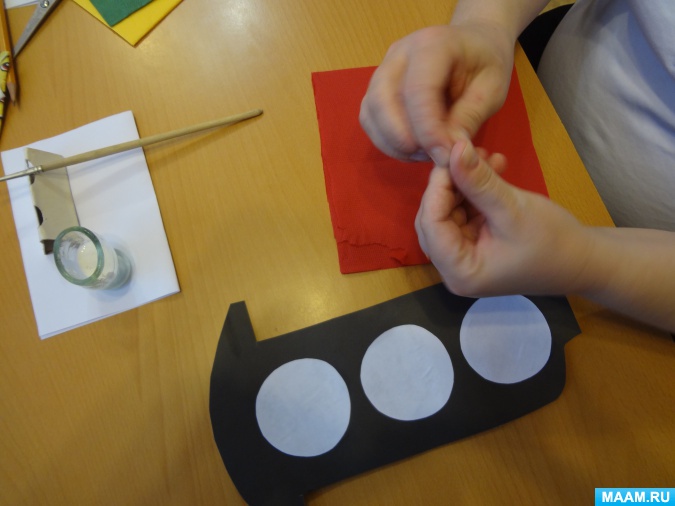 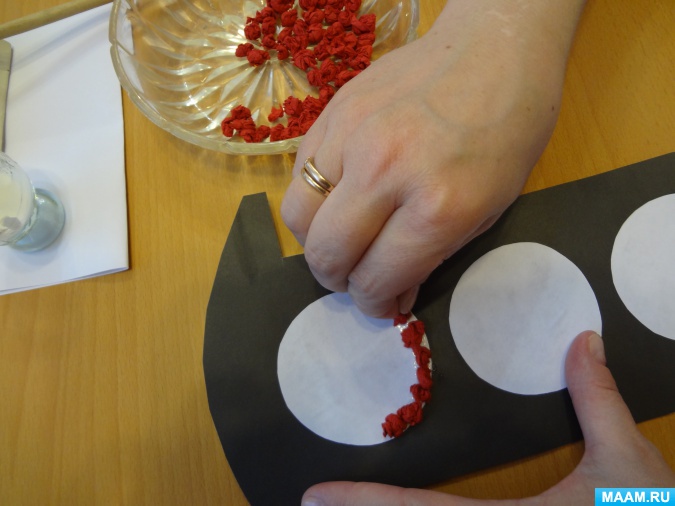 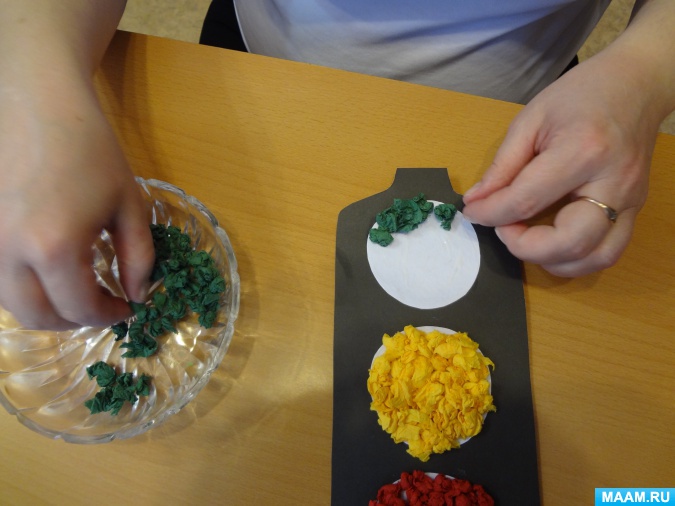 Можно из черного картона вырезать длинный узкий прямоугольник – основание светофора.Если у Вас нет цветных салфеток – можно использовать белые, а затем при помощи гуаши и кисточки окрасить салфетки в нужные цвета.Желаем Вам творческих успехов!!!